ΠΡΟΓΡΑΜΜΑ ΠΕΡΙΒΑΛΛΟΝΤΙΚΗΣ ΕΚΠΑΙΔΕΥΣΗΣΜΕ ΤΙΤΛΟ: « Άκου τη θάλασσα…»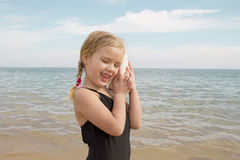 ΠΡΟΑΙΡΕΤΙΚΗ ΔΡΑΣΗ ΣΧΟΛΕΙΟΥΣύμφωνα με το θεσμικό πλαίσιο του Υπουργείου για τις πολιτιστικές δραστηριότητες σχολείων, το 2ο  γυμνάσιο Διδυμοτείχου κατά το σχολικό έτος 2015-2016 θα αναλάβει και θα διεκπεραιώσει το παραπάνω πρόγραμμα που θα πλαισιωθεί από μία σειρά πολιτιστικών και άλλων δράσεων.Σκοπός της δράσης Η ενεργοποίηση και η συνεργασία διδασκόντων και διδασκομένων, η ευαισθητοποίηση των μαθητών σε θέματα της εθνικής μας παράδοσης και ιστορίας, η καλλιέργεια συνειδητής περιβαλλοντικής παιδείας και αγωγής, η διεύρυνση της σχολικής γνώσης σε άλλους τομείς.Επιμέρους στόχοι 1. Αξιοποίηση των δυνατοτήτων των μαθητών μέσα στο πλαίσιο της συλλογικής δραστηριότητας. Καλλιέργεια κοινωνικών αρετών μέσω δημιουργικών δράσεων και ενίσχυση της αυτοεκτίμησης και της πρωτοβουλίας των μαθητών.2. Άνοιγμα του σχολείου στη κοινωνία βγαίνοντας μέσα από τα στενά και καθορισμένα όρια της σχολικής γνώσης, με οδηγό και συνοδοιπόρο το σχολείο, να «ταξιδέψουν» οι μαθητές και να μάθουν μέσω της έρευνας, της συνεργασίας.3. Η ανεύρεση χαμένων αξιών. Η σημερινή οικονομική κρίση είναι κρίση αξιών. Ταξιδεύοντας στη θάλασσα της παράδοσής μας, μέσα από τον αγώνα της επιβίωσης της φυλής μας, γνωρίζουμε τις ρίζες μας, νιώθουμε εθνικά υπερήφανοι για την πορεία μας και με φάρο την θρησκεία μας προχωρούμε με αισιοδοξία και δύναμη.4. Συνειδητοποίηση των σχέσεων του ανθρώπου με το φυσικό και κοινωνικό περιβάλλον, αφύπνιση οικολογικής συνείδησης και ανάπτυξη κώδικα αξιών απέναντι στο περιβάλλον.5. Προσέγγιση των οικονομικών, παραγωγικών και πολιτισμικών διαστάσεων της θάλασσας και των θαλάσσιων οικοσυστημάτων.ΥΛΟΠΟΙΗΣΗ ΔΡΑΣΗΣΜετά από τη θετική ανταπόκριση του συλλόγου των καθηγητών και το ενδιαφέρον των μαθητών για την υλοποίηση του προγράμματος ξεκινάμε το σχεδιασμό δράσεων. Ξεκινάμε μια σειρά επαφών και συνεργασίας με τους εξής φορείς:1. Με το Ιστορικό-Λαογραφικό Μουσείο Ορεστιάδας 2. Με τον Δήμο Αλεξανδρούπολης 3. Με την Εκκλησία (Μητρόπολη Διδυμοτείχου-Σουφλίου-Ορεστιάδας)4. Με το Ελληνικό Ινστιτούτο Προστασίας Ναυτικής Παράδοσης 5. Με το Ναυτικό Μουσείο της ΕλλάδαςΣχεδιάζουμε 3 εκπαιδευτικές εκδρομές, των οποίων η πραγματοποίηση θα εξαρτηθεί από το ενδιαφέρον και τη συμμετοχή των μαθητών.α) «Πλησιάζοντας τα Χριστούγεννα στο Λαογραφικό Μουσείο της Ορεστιάδας β) «Αλεξανδρούπολη, το λιμάνι της Θράκης»γ) «Στο Κέντρο Περιβαλλοντικής Εκπαίδευσης Σουφλίου με θέμα: «Το νερό πηγή ζωής»»Εθελοντικά τη δράση αναλαμβάνουν δύο καθηγήτριες του σχολείου μας και δώδεκα μαθητές του τμήματος Β1.ΟΙ ΜΑΘΗΤΕΣΒαρσάμη ΧρύσαΒλασακίδου ΚωνσταντίναΒλαχοπούλου  ΑλεξάνδραΓεωργίου ΓεώργιοςΔαρόγλου Ειρήνη - ΑικατερίνηΔελλούδη ΕυφημίαΚαπουλά ΒασιλικήΚαραδήμος ΗλίαςΚωτσίου ΒάϊοςΛουλουδάκη  ΑικατερίνηΜουτσίδου Ολυμπεία - ΚωνσταντίναΜπουντουσίδου ΒασιλικήΟΙ ΚΑΘΗΓΗΤΡΙΕΣΑθανασίου ΕιρήνηΠαπαδημητρίου Όλγα